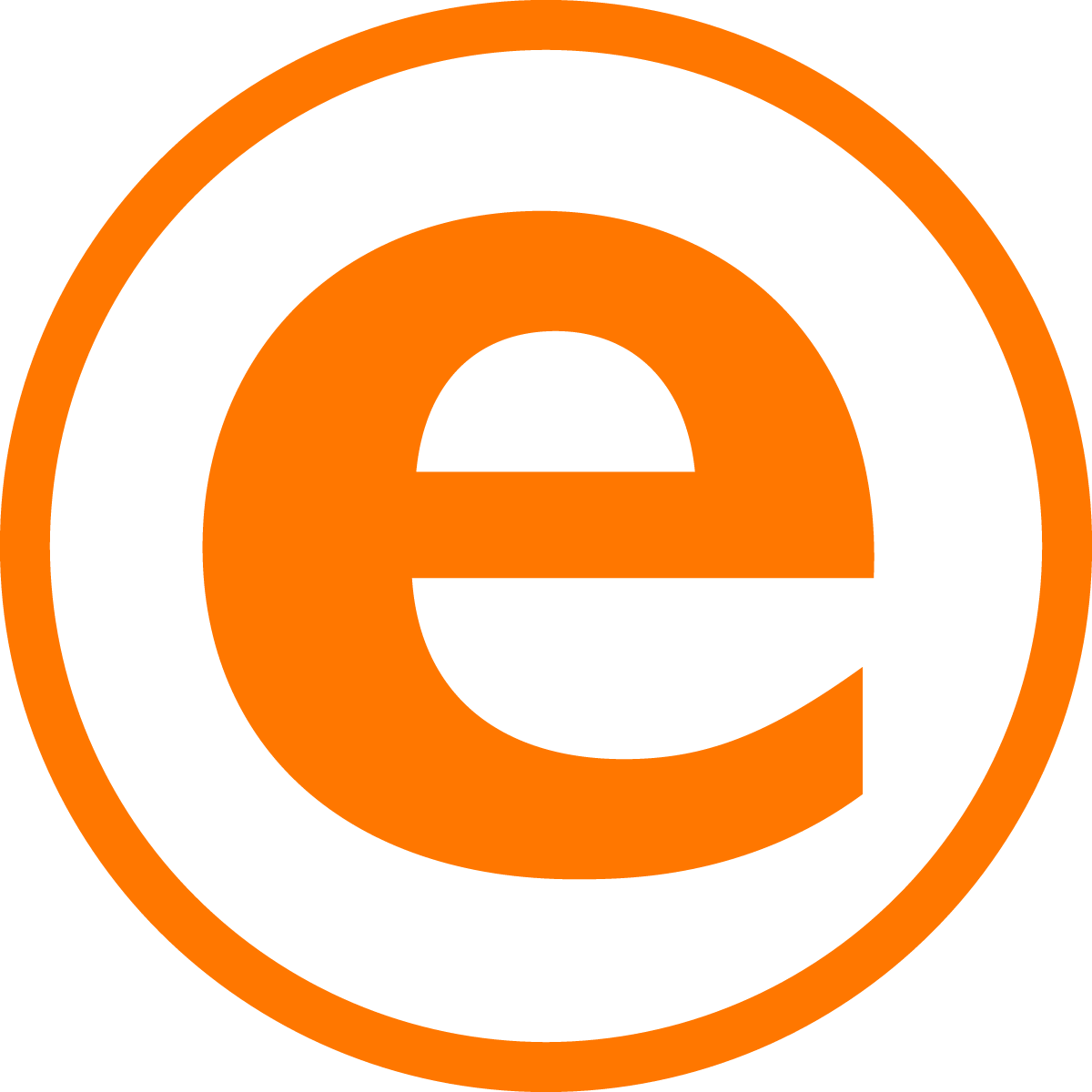 Support Your Community Foundation Video ScriptYour community foundation is working hard to help you support your favorite causes. You probably know that your community foundation operates with a unique structure, bringing together funds established by individuals, businesses, and families all under one roof. What you might not know is that your community foundation is also dedicated to growing philanthropy to meet the most critical needs of the people in our region, today and tomorrow. We’d love to invite you to join us as we invest in the future of our community.  Every day, the team at the community foundation works with members of our board of directors, civic leaders, and nonprofit organizations to deeply understand where people need help. Today, the most pressing needs might be for emergency assistance in response to a disaster. Tomorrow, the need could be for scholarships for inner city youth, or research to improve access to healthcare. Your community foundation has its finger on the pulse of the community’s top priorities and the best way to address them.  You can help. Contribute to an unrestricted fund for long-term grant making. Donate to our operating endowment to support the foundation’s mission for years to come. Or help support a special initiative to help people who need assistance right now. Donate today to make a lasting difference in the community we all love.